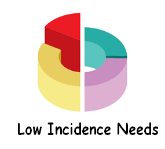 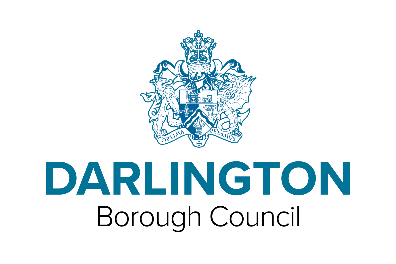 LOW INCIDENCE NEEDS SERVICE REQUEST FORMThis form is for requesting involvement from the Low Incidence Needs Service at Hurworth Primary school. The attached Parent/Carer consent section must be completed.Reasons for referral (continue on additional sheets if required)Medical Information (MUST BE completed if requesting HI or VI service)Please complete and attach the Parents’/Carers’ consent form (below) and return all pages to:Low Incidence Needs ServiceHurworth Primary SchoolWestfield DriveDarlingtonDL2 2ETTelephone: 01325 720033Parent/Carer Consent Form for the Low Incidence Needs Service	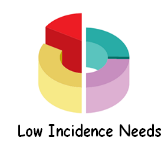 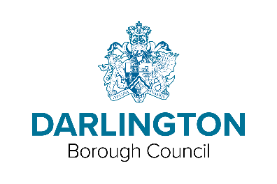 Please return the completed form toLow Incidence Needs ServiceHurworth Primary SchoolWestfield DriveDarlingtonDL2 2ETTelephone: 01325 720033What Service do you require? (Please tick )What Service do you require? (Please tick )Hearing ImpairmentVision ImpairmentPhysical Needs AdvisorSchool DetailsSchool DetailsSchool DetailsSchool DetailsSetting/school:Setting/school:Tel No:Tel No:Email:SENCo:SENCo:Class Teacher:Key worker:Class Teacher:Key worker:Sen Register / SEN Support / One Plan / EHC (please circle all that apply)Sen Register / SEN Support / One Plan / EHC (please circle all that apply)Sen Register / SEN Support / One Plan / EHC (please circle all that apply)Year Group:Child / Young Person Details:Child / Young Person Details:Child / Young Person Details:Name:Preferred name:DOB:Sex:  M  FAddress:Address:Post code:NHS Number:Name of Parent/Carer:Contact Number(s):In Local Authority Care?YesNoNature of Impairment / Physical Disability / Diagnosis?What are your current concerns? Reason for Referral?Other agencies involved currently? e.g. Paediatrician, Consultants, Speech and Language Therapy, Occupational Therapy, Physiotherapy, Early Years Inclusion Service, etc. Please provide names & contact numbers if possible.Hospital:Consultant:Details of impairment (if known): Completed by:Completed by:Date:Position:Position:Position:Email:I agree to the involvement of the following service/s:  (Please tick )I agree to the involvement of the following service/s:  (Please tick )Hearing ImpairmentVision ImpairmentPhysical Needs AdvisorChild/Young Person DetailsChild/Young Person DetailsChild/Young Person DetailsName of child/young person:DOB:Sex:  M / FAddress:Address:Post code:Contact Number(s):Email Address:Please tell us about your child’s needs:I agree to the involvement of the Low Incidence Needs Service (Please tick )I agree to the involvement of the Low Incidence Needs Service (Please tick )Yes No I agree that advice or information about my child can be sought from and shared with other agencies involved with my child.  (Please tick ) I agree that advice or information about my child can be sought from and shared with other agencies involved with my child.  (Please tick )YesNoI agree for my child to be seen in their education setting without parental presence. (Please tick )I agree for my child to be seen in their education setting without parental presence. (Please tick )Yes NoSigned:Date:Print Name:Relationship to child: